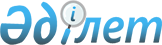 Об утверждении Инструкция оказания социальных выплат семьям из числа      получателей государственной адресной социальной помощи и государственного пособия на детей до 18 лет, в связи с удорожанием цен на продукты питания"
					
			Утративший силу
			
			
		
					Решение Бородулихинского районного маслихата Восточно-Казахстанской области от 3 декабря 2008 года N 13-2-IV. Зарегистрировано в Управлении юстиции    Бородулихинского района Департамента юстиции Восточно-Казахстанской области 3 декабря 2008 года за N 5-8-70. Утратило силу решением Бородулихинского районного маслихата Восточно-Казахстанской области от 11 августа 2009 года N 19-4-IV

       Сноска. Утратило силу решением Бородулихинского районного маслихата Восточно-Казахстанской области от 11.08.2009 года N 19-4-IV.

      Сноска. Заголовок с изменениями, по всему тексту слово  "правила" заменен словом "инструкция" внесенными решением Бородулихинского районного маслихата Восточно-Казахстанской области от 21.04.2009 N 17-9-IV (порядок введения в действие см.п.2).

      

      На основании статьи 6 Закона Республики Казахстан от 23 января 2001 года № 148-II «О местном государственном управлении в Республике Казахстан», решения сессии районного маслихата от 9 октября 2008 года № 12-6-IV «О внесении изменений и дополнений в решение сессии районного маслихата от 19 декабря 2007 года № 3-3-IV «О районном бюджете на 2008 год», (зарегистрированного в Реестре государственной регистрации нормативных правовых актов 23 октября 2008 года № 5-8-66, опубликованного в районной газете «Пульс района» от 31 октября 2008 года № 47 (6254)), в целях реализации постановления Правительства Республики Казахстан от 31 мая 2008 года № 530 «Об утверждении Плана мероприятий по дополнительной социальной поддержке отдельных категорий граждан Республики Казахстан на 2008-2011 годы», Бородулихинский районный маслихат РЕШИЛ:



      1. Утвердить прилагаемые Инструкция оказания социальных выплат семьям из числа получателей государственной адресной социальной помощи и государственного пособия на детей до 18 лет, в связи с удорожанием цен на продукты питания.



      2. Настоящее решение вступает в силу со дня государственной регистрации в Управлении юстиции и вводится в действие по истечении десяти календарных дней после официального опубликования.

      

      

      Председатель сессии                            У. Эфендиев

      

      Секретарь маслихата                            Б. Аргумбаев

      Утверждено

      решением районного маслихата

      от 3 декабря 2008 года

      № 13-2-IV 

 Инструкция

оказания социальных выплат семьям из числа

получателей государственной адресной социальной

помощи и государственного пособия на детей до 18 лет,

в связи с удорожанием цен на продукты питания 

1. Общие положения

      1. Инструкция разработаны в соответствии с Законом Республики Казахстан от 23 января 2001 года № 148-II «О местном государственном управлении в Республике Казахстан», на основании решения сессии районного маслихата от 9 октября 2008 года № 12-6-IV «О внесении изменений и дополнений в решение сессии районного маслихата от 19 декабря 2007 года № 3-3-IV «О районном бюджете на 2008 год», (зарегистрированного в Реестре государственной регистрации нормативных правовых актов 23 октября 2008 года № 5-8-66, опубликованного в районной газете «Пульс района» от 31 октября 2008 года № 47 (6254)), в целях реализации постановления Правительства Республики Казахстан от 31 мая 2008 года № 530 «Об утверждении Плана мероприятий по дополнительной социальной поддержке отдельных категорий граждан Республики Казахстан на 2008-2011 годы», определяют порядок назначения и выплаты социальной помощи. 

 2. Назначения социальной помощи      Сноска. Наименование раздела с изменениями внесенными решением Бородулихинского районного маслихата Восточно-Казахстанской области от 21.04.2009 N 17-9-IV (порядок введения в действие см.п.2).

      2. Социальная помощь предоставляется в связи с удорожанием цен на продукты питания (далее – Социальная помощь), семьям из числа:

      1) получателей ежемесячных государственных пособий на детей до 18 лет;

      2) получателям государственной адресной социальной помощи (учтенных один раз на семью), оформившихся на данные виды пособия в текущем квартале 2008 года и постоянно проживающих на территории Бородулихинского района.



      3. Размер социальной помощи устанавливается исходя из возможностей районного бюджета в размере 4-х кратного месячного расчетного показателя.



      4. Социальная помощь назначается единовременно.



      5. Списки получателей Социальной помощи формируются согласно базы получателей «Государственная адресная социальная помощь» и «Государственные детские пособия». 

3. Выплата социальной помощи.

      6. Выплата социальной помощи осуществляется в отделениях банков второго уровня Бородулихинского района. 

 4. Источники финансирования.

      7. Источником финансирования социальной помощи является районный бюджет.

      

      

      И.о.руководителя аппарата

      акима Бородулихинского района                 С. Гальченко
					© 2012. РГП на ПХВ «Институт законодательства и правовой информации Республики Казахстан» Министерства юстиции Республики Казахстан
				